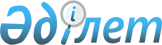 Об утверждении схемы пастбищеоборотов Каркаралинского районаПостановление акимата Каркаралинского района Карагандинской области от 8 января 2018 года № 07. Зарегистрировано Департаментом юстиции Карагандинской области 12 января 2018 года № 4570.
      В соответствии с подпунктом 3) пункта 1 статьи 9 Закона Республики Казахстан от 20 февраля 2017 года "О пастбищах", на основании геоботанического обследования акимат района ПОСТАНОВЛЯЕТ:
      1. Утвердить схемы пастбищеоборотов Каркаралинского района согласно приложениям 1, 2, 3, 4, 5, 6, 7, 8, 9, 10, 11, 12, 13, 14, 15, 16, 17, 18, 19, 20, 21, 22  к настоящему постановлению.
      2. Руководителю государственного учреждения "Отдел сельского хозяйства Каркаралинского района" обеспечить проведение разъяснительной работы среди пастбищепользователей о проведении мероприятий по рациональному использованию пастбищ.
      3. Контроль за выполнением данного постановления возложить на курирующего заместителя акима района.
      4. Настоящее постановление вводится в действие со дня его первого официального опубликования. Схема пастбищеоборотов на территории Кояндинского сельского округа Каркаралинского района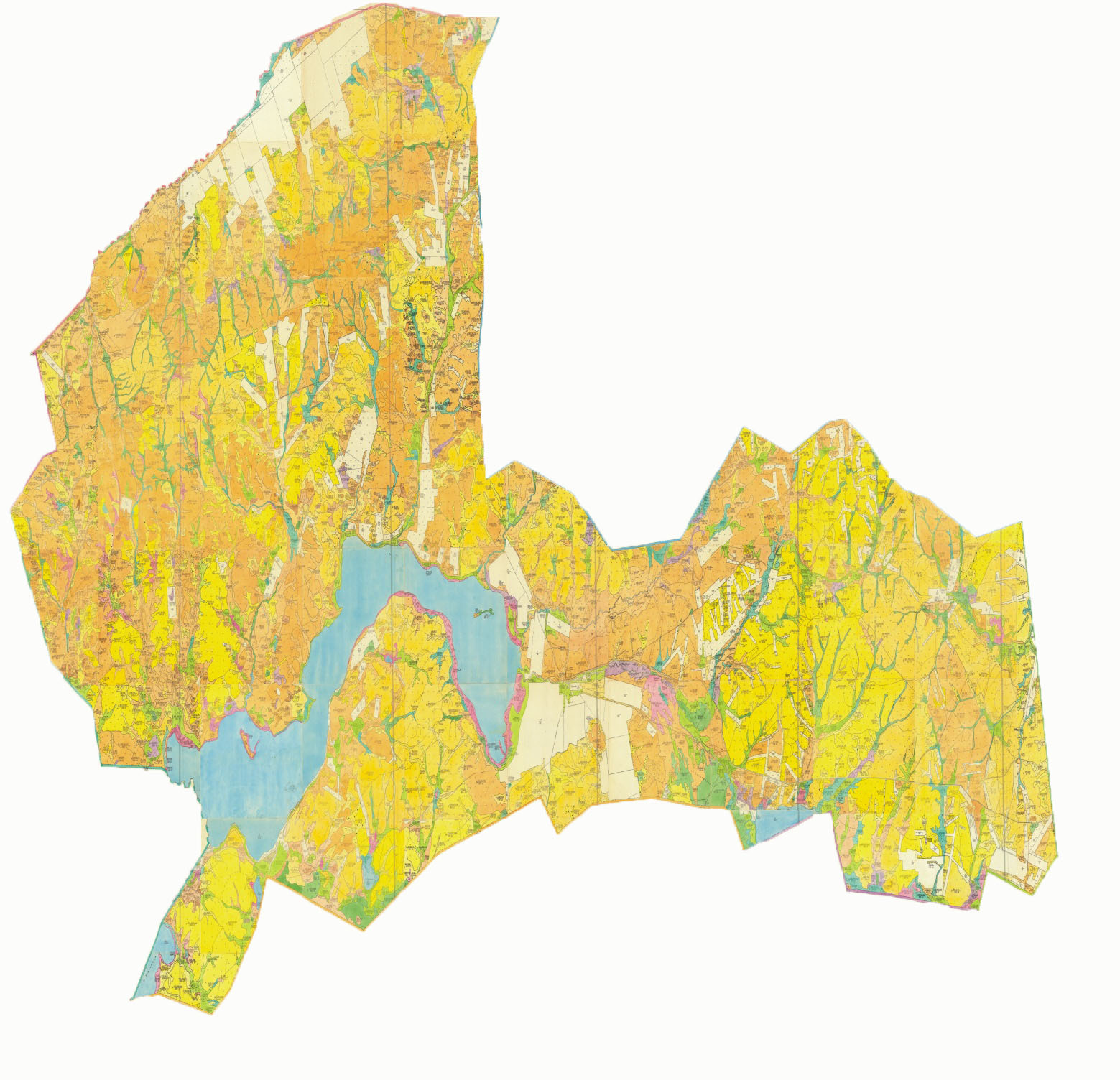  Схема пастбищеоборотов на территории Киргизского сельского округа Каркаралинского района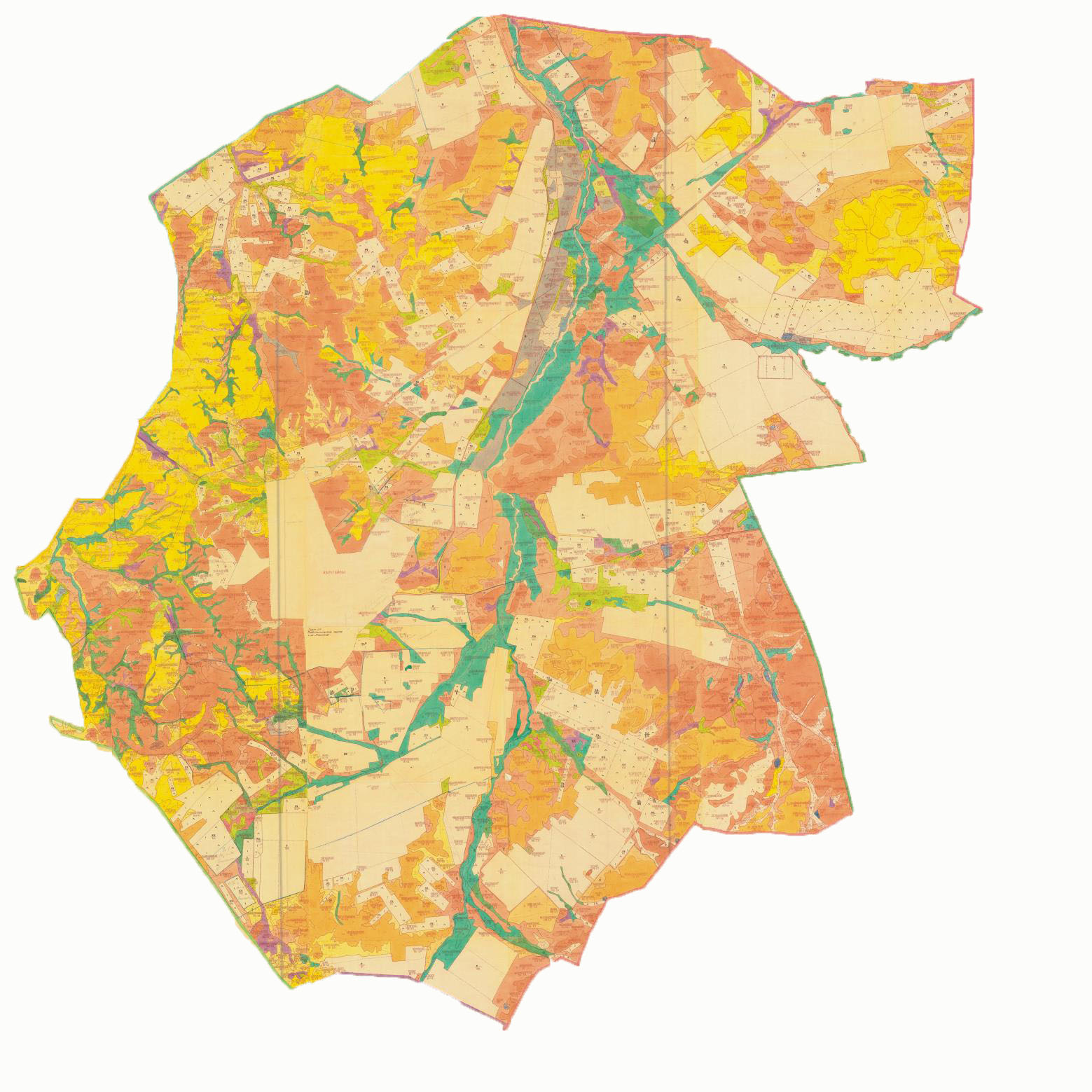  Схема пастбищеоборотов на территории Касым Аманжоловского сельского округа Каркаралинского района
      Сноска. Приложение 3 – в редакции постановления акимата Каркаралинского района Карагандинской области от 07.02.2020 № 21 (вводится в действие со дня первого официального опубликования).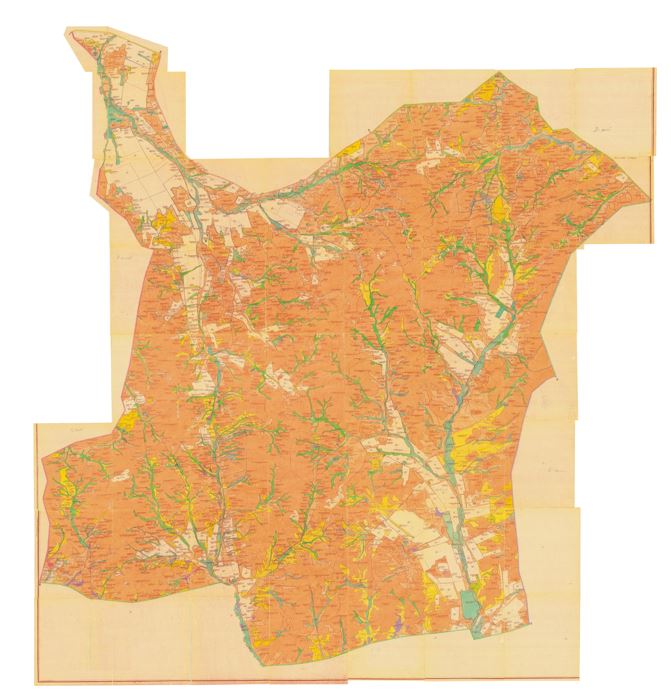  Схема пастбищеоборотов на территории Каршыгалинского сельского округа Каркаралинского района
      Сноска. Приложение 4 – в редакции постановления акимата Каркаралинского района Карагандинской области от 07.02.2020 № 21 (вводится в действие со дня первого официального опубликования).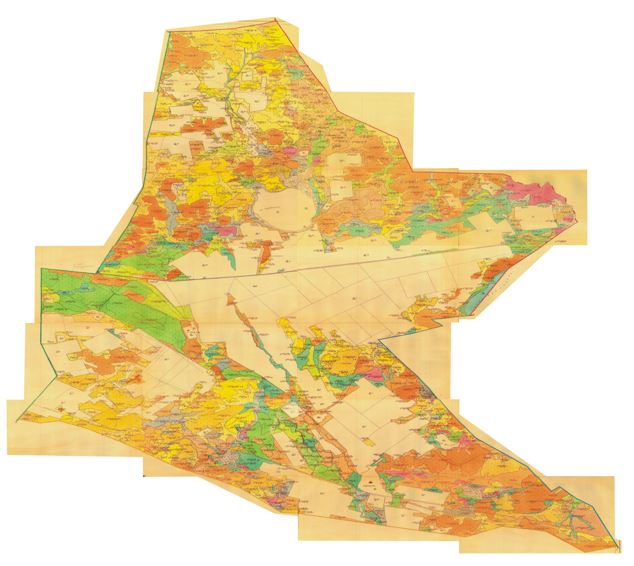  Схема пастбищеоборотов на территории Каракольского сельского округа Каркаралинского района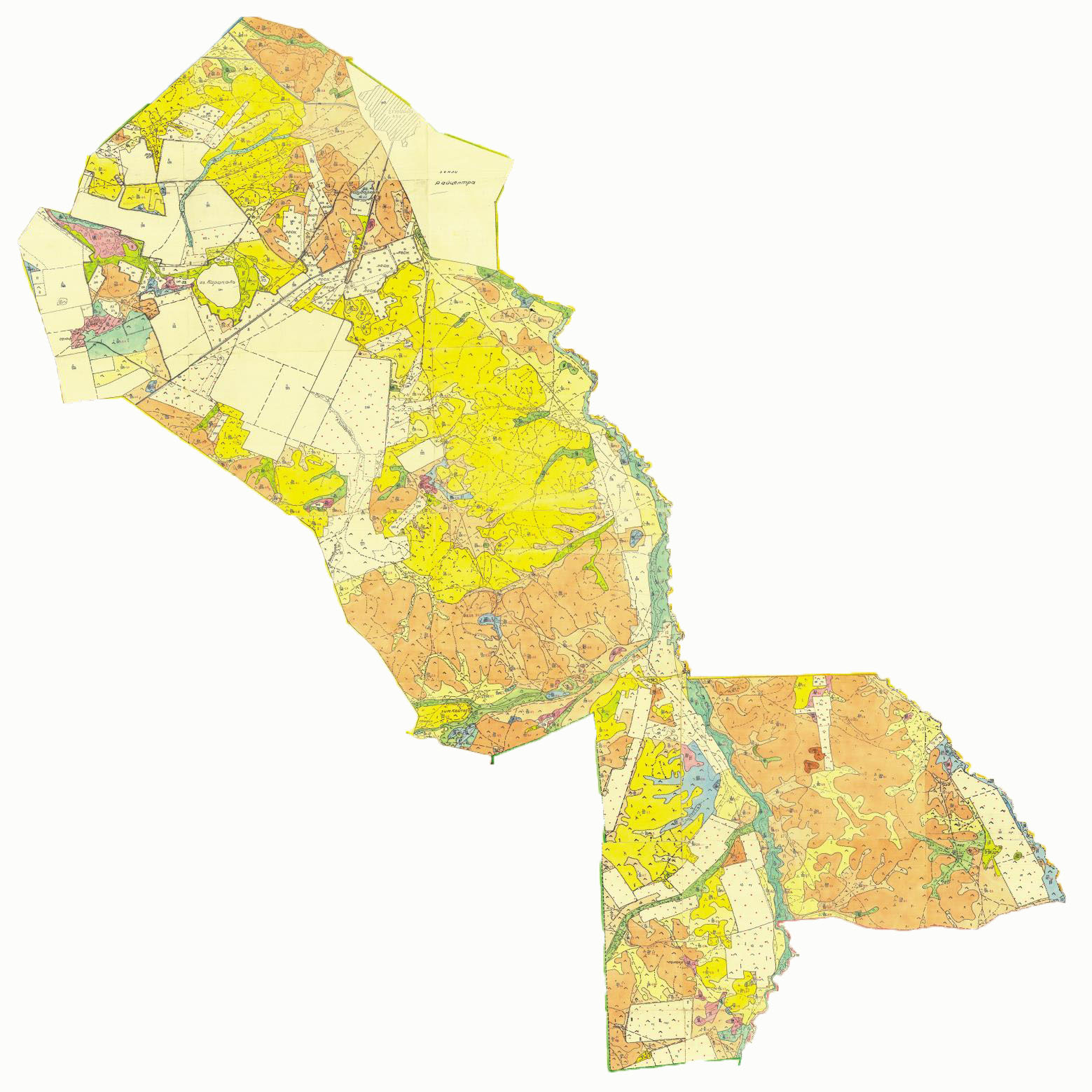  Схема пастбищеоборотов на территории Балкантауского сельского округа Каркаралинского района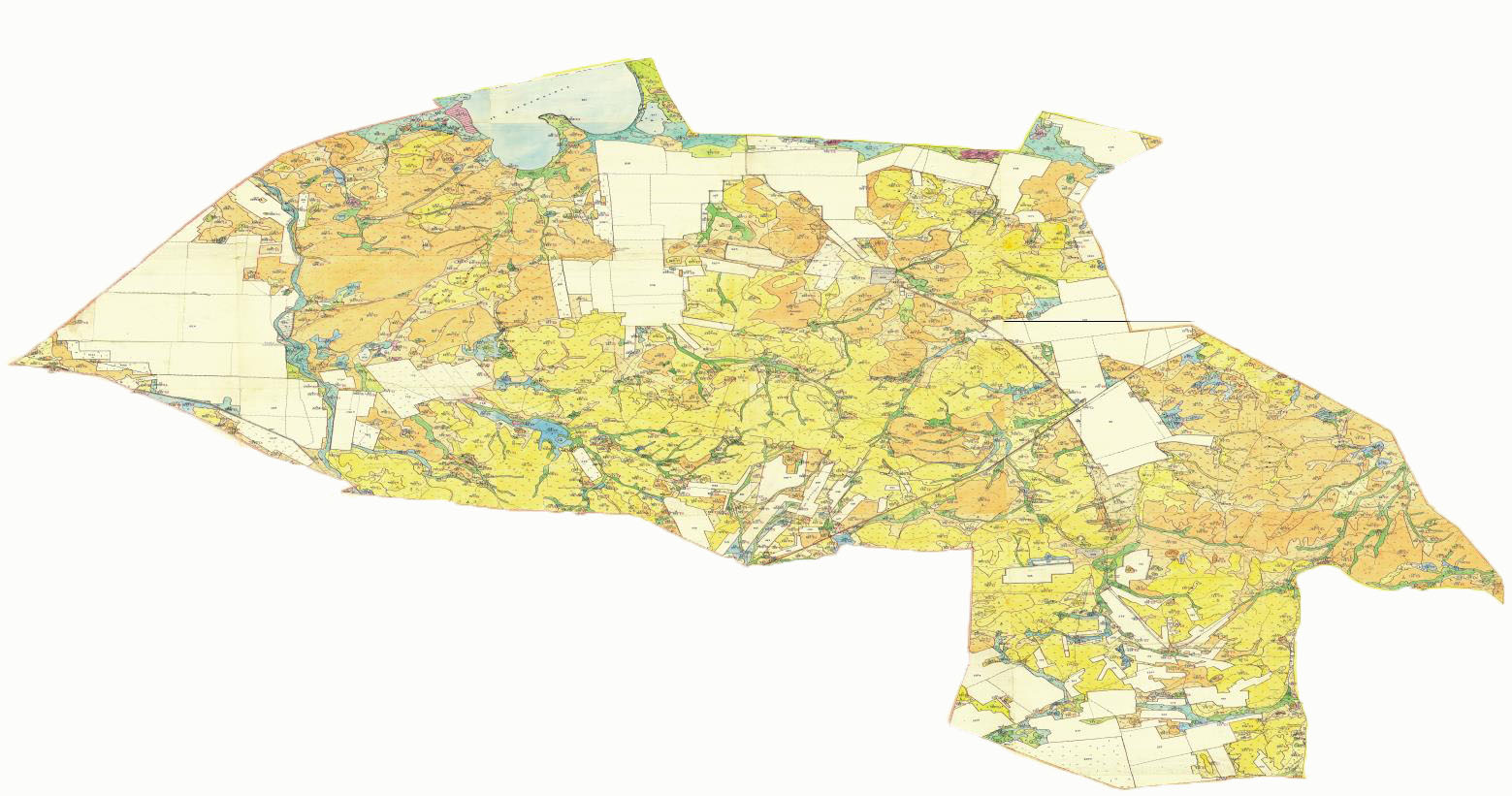  Схема пастбищеоборотов на территории Абайского сельского округа Каркаралинского района 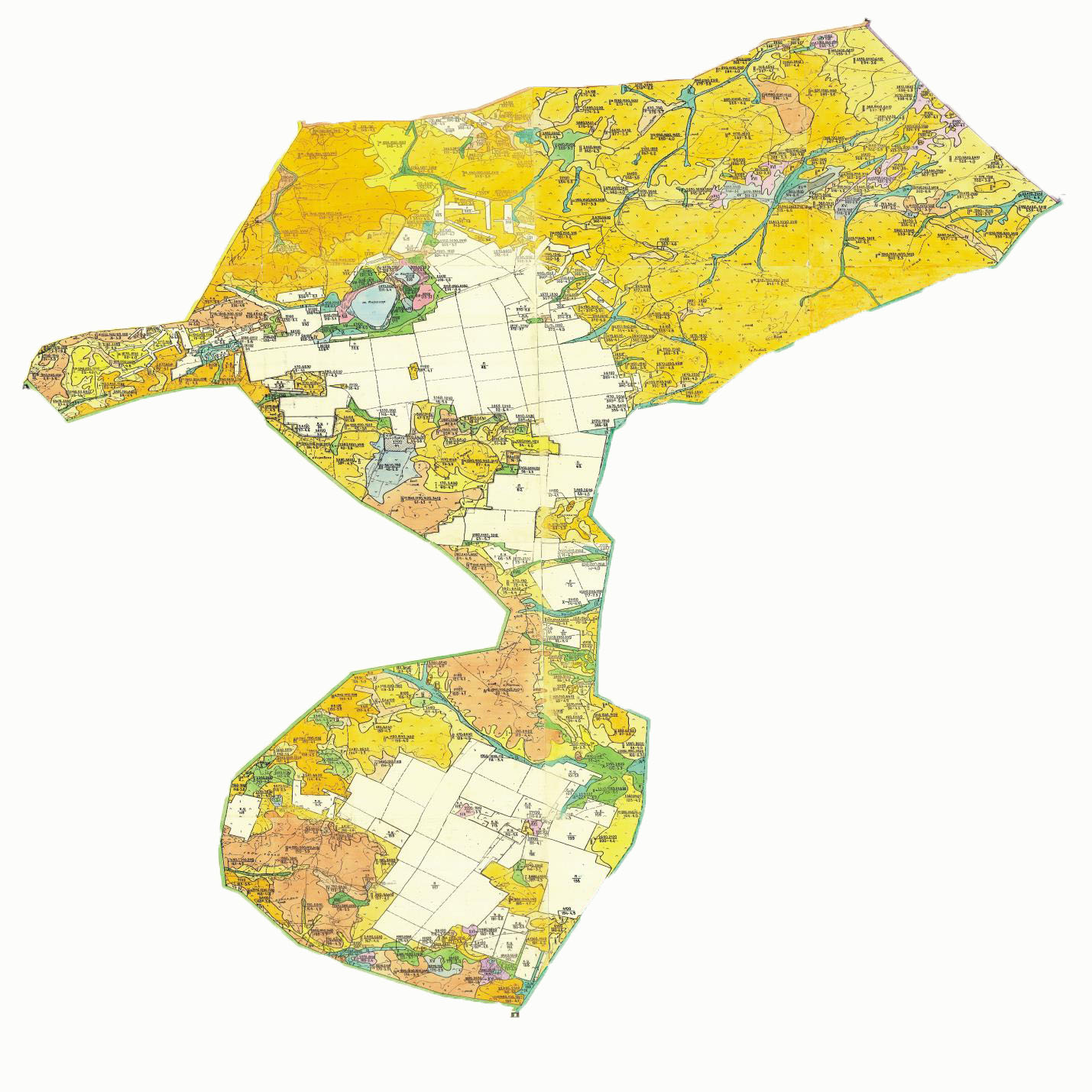  Схема пастбищеоборотов на территории Мартбек Мамыраевского сельского округа Каркаралинского района 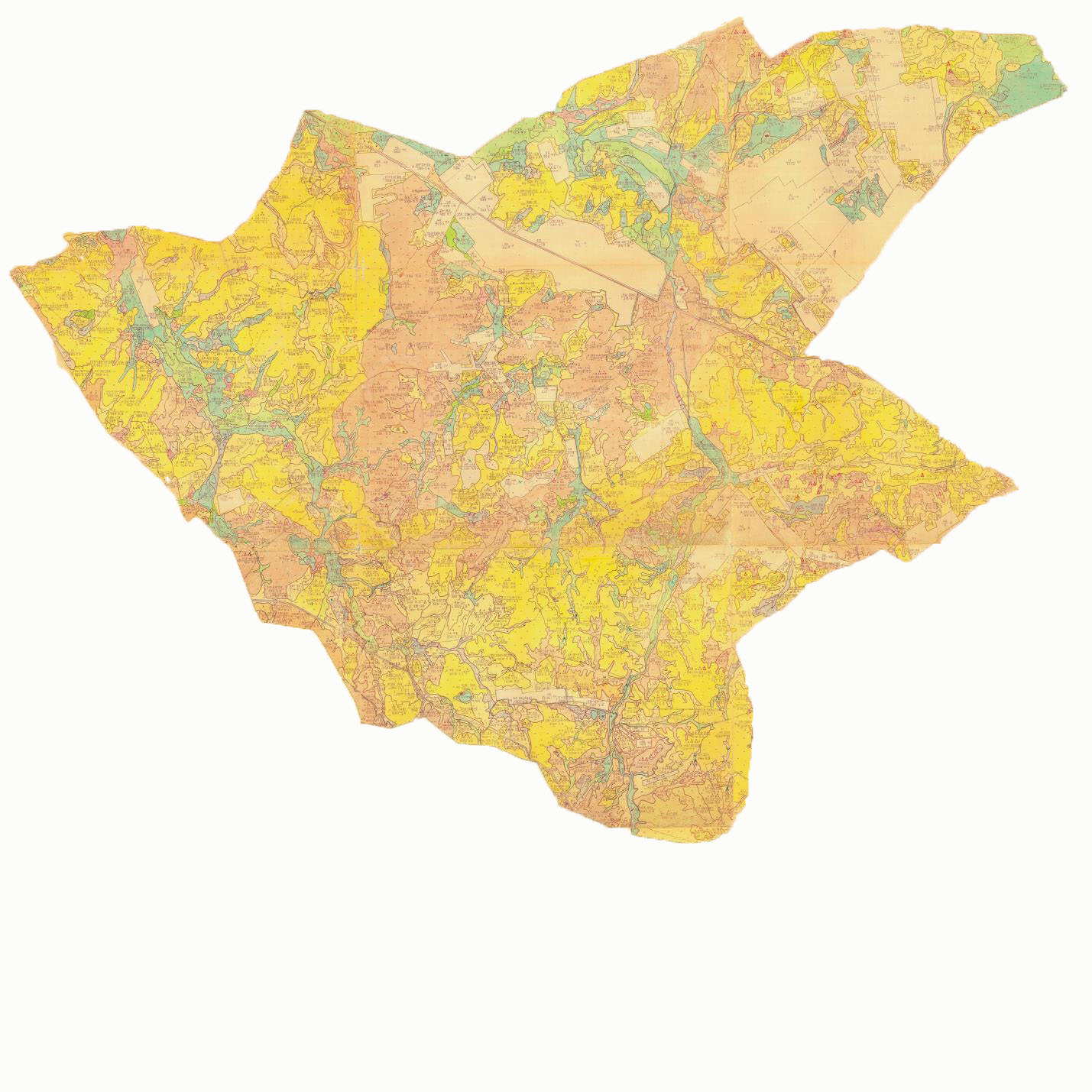  Схема пастбищеоборотов на территории Бесобинского сельского округа Каркаралинского района 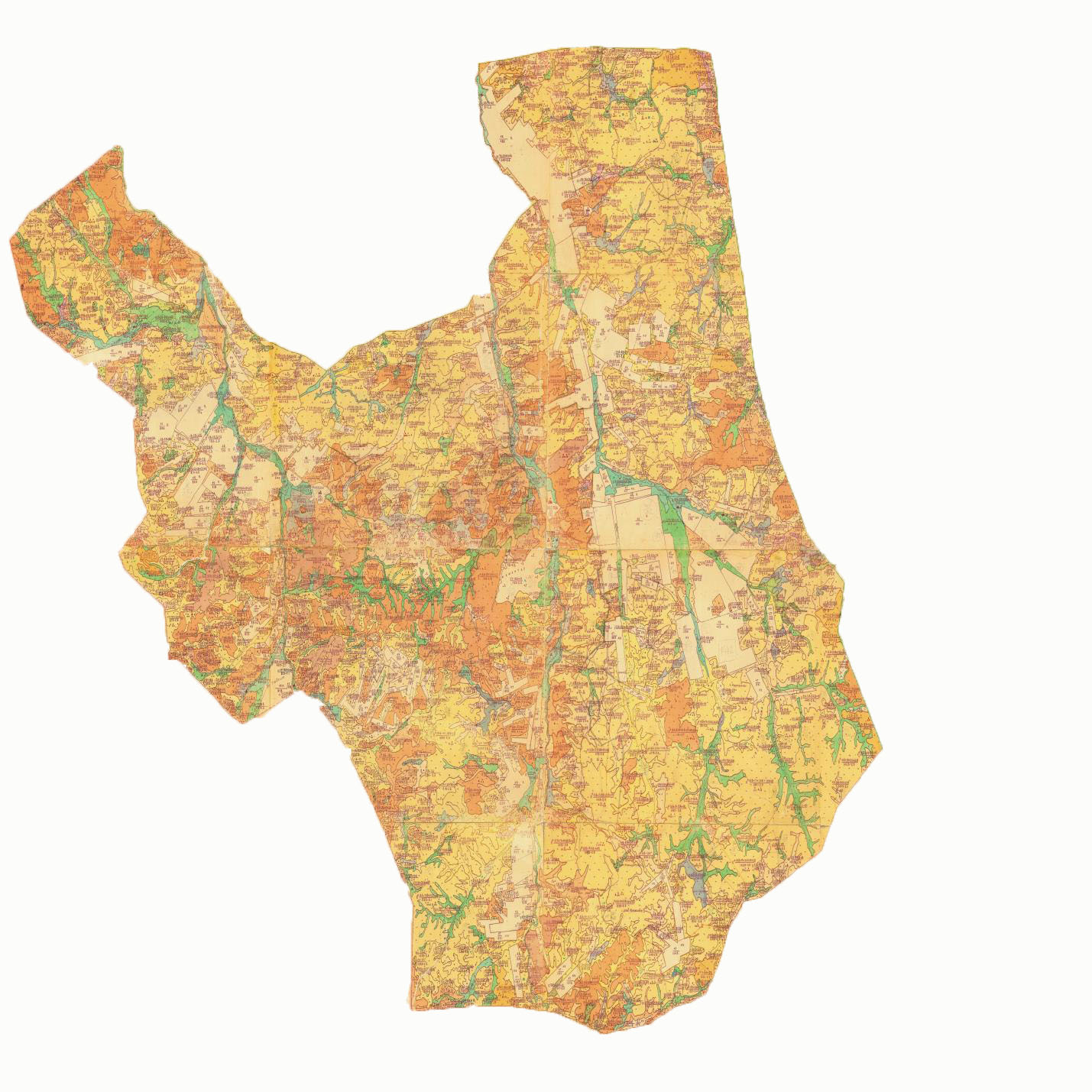  Схема пастбищеоборотов на территории Таттимбетского сельского округа Каркаралинского района 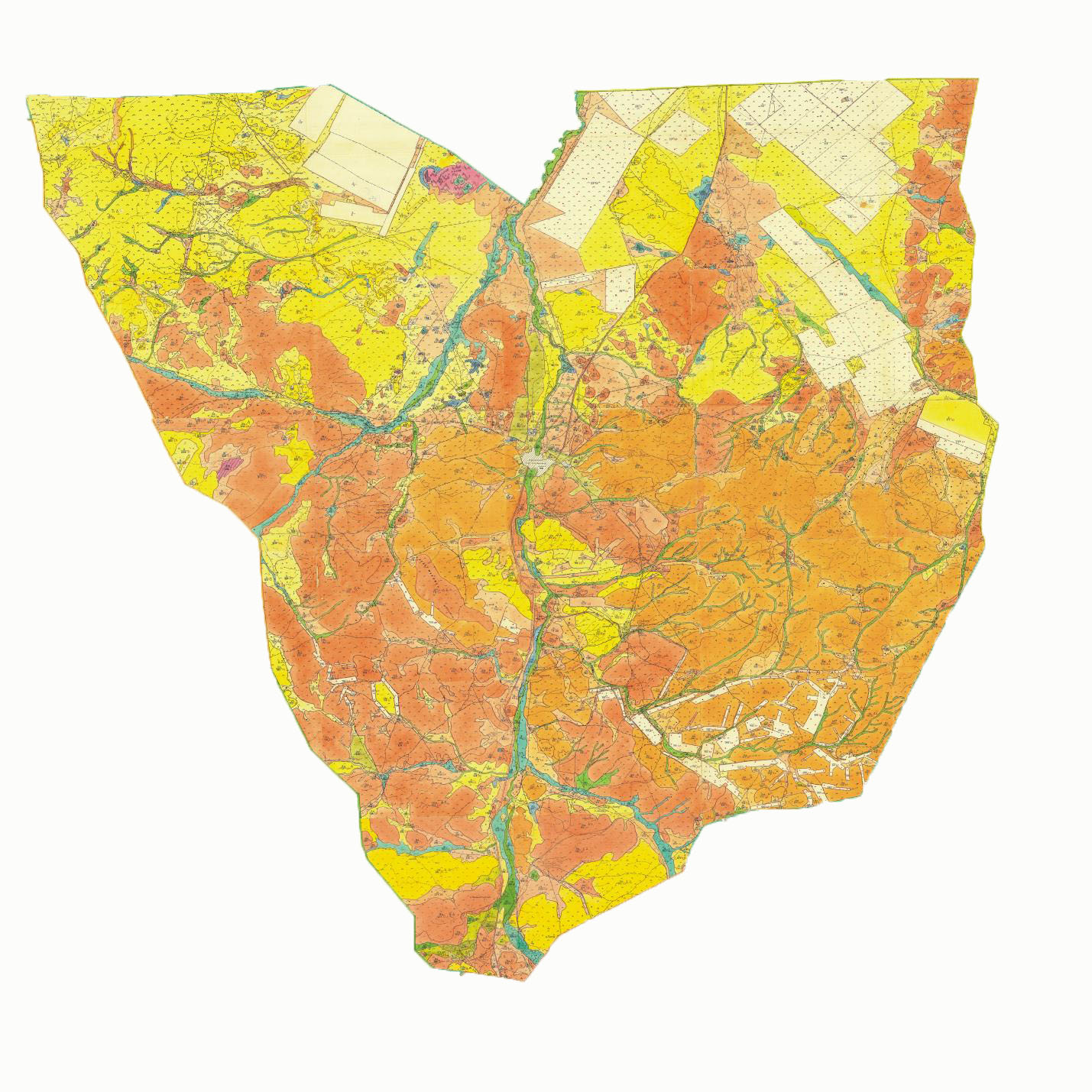  Схема пастбищеоборотов на территории Жанатоганского сельского округа Каркаралинского района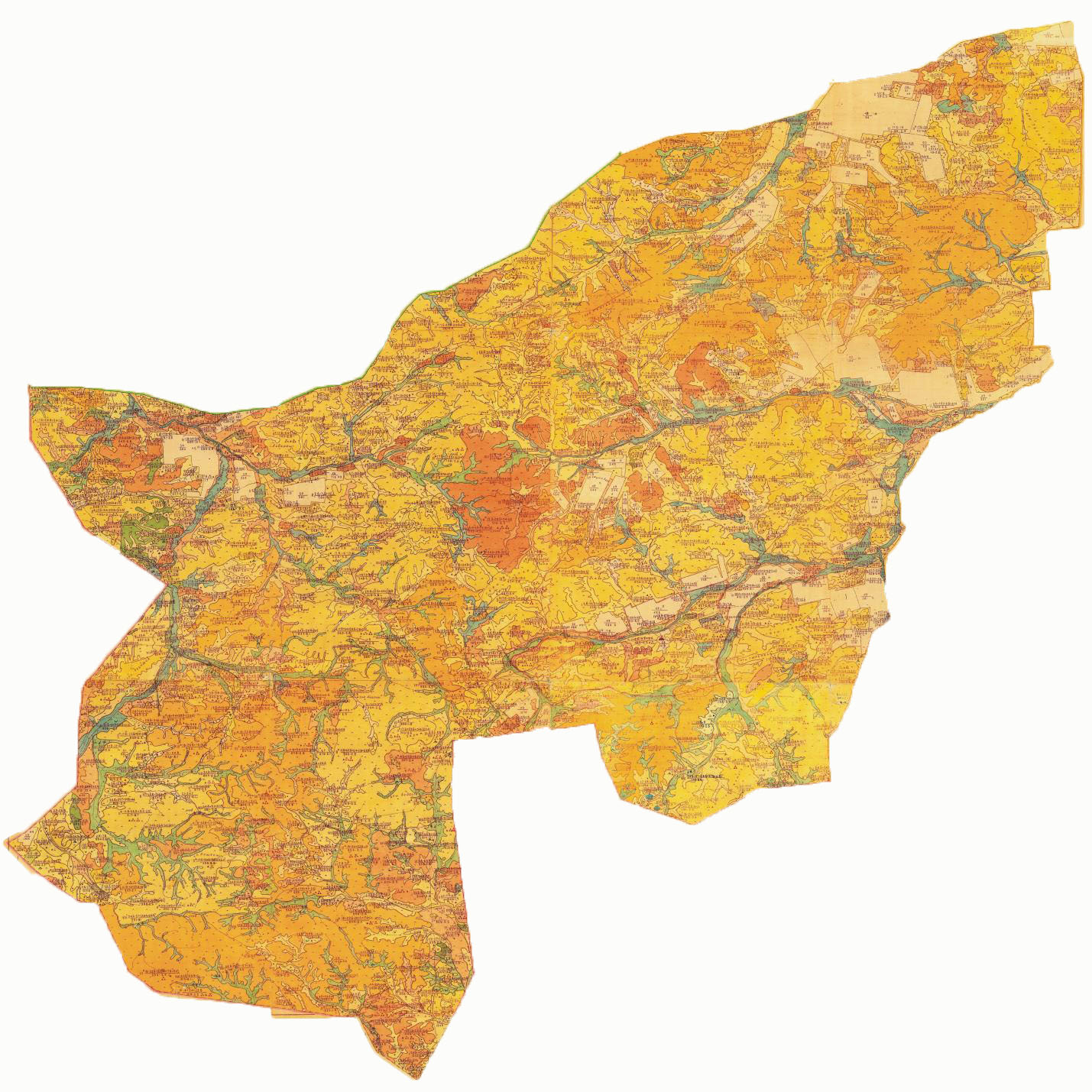  Схема пастбищеоборотов на территории имени Ныгымет Нурмаковского сельского округа Каркаралинского района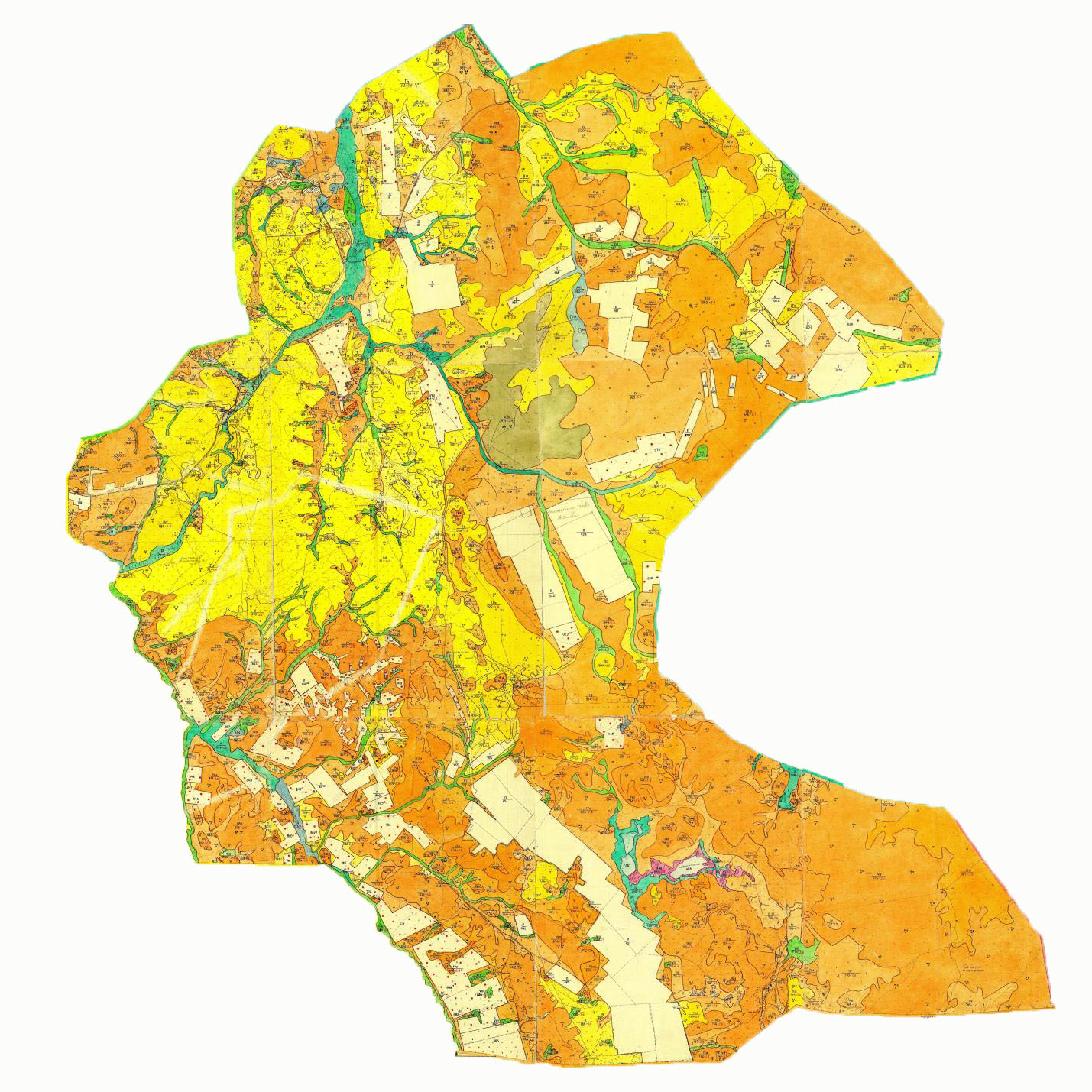  Схема пастбищеоборотов на территории Мадиского сельского округа Каркаралинского района 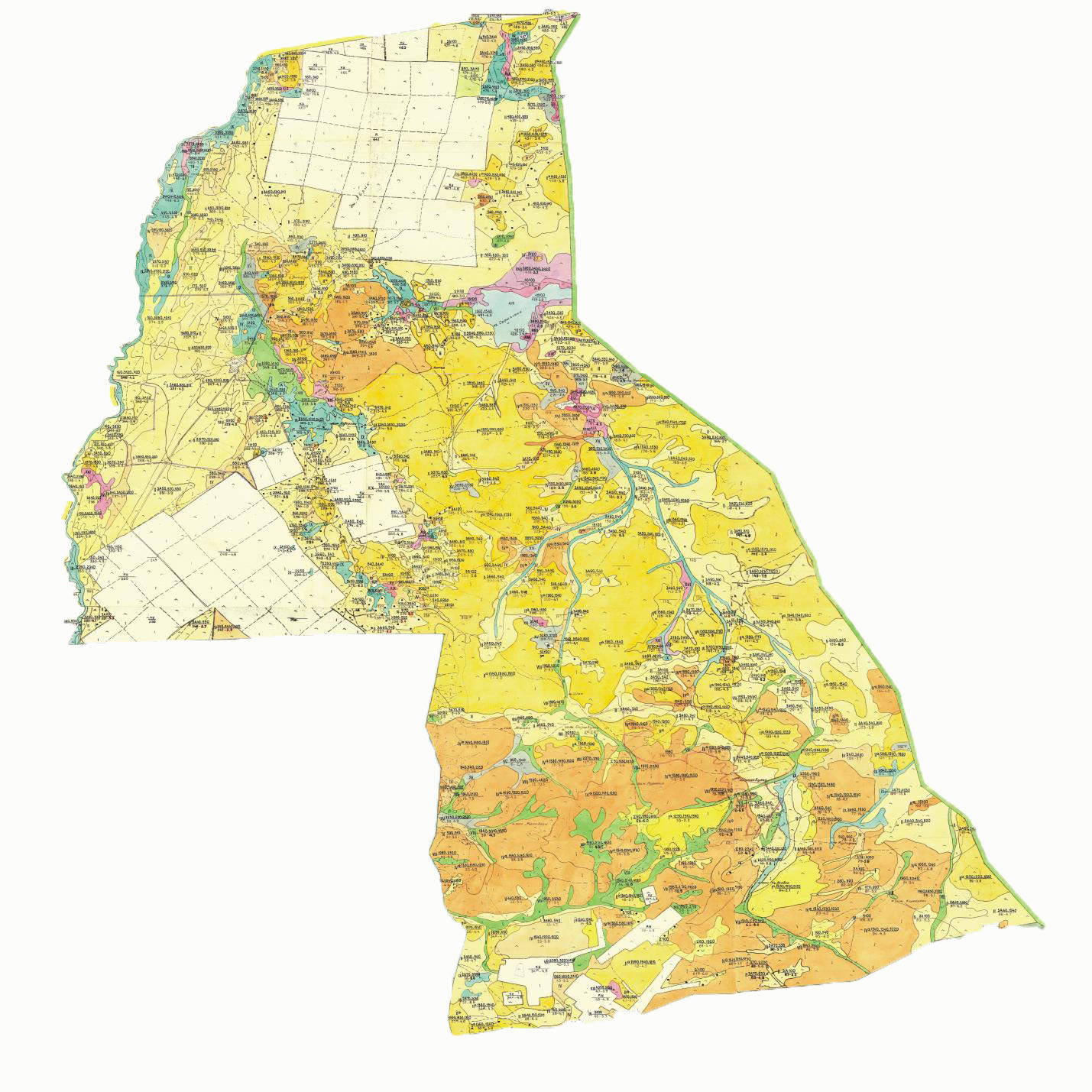  Схема пастбищеоборотов на территории Тегисшилдикского сельского округа Каркаралинского района 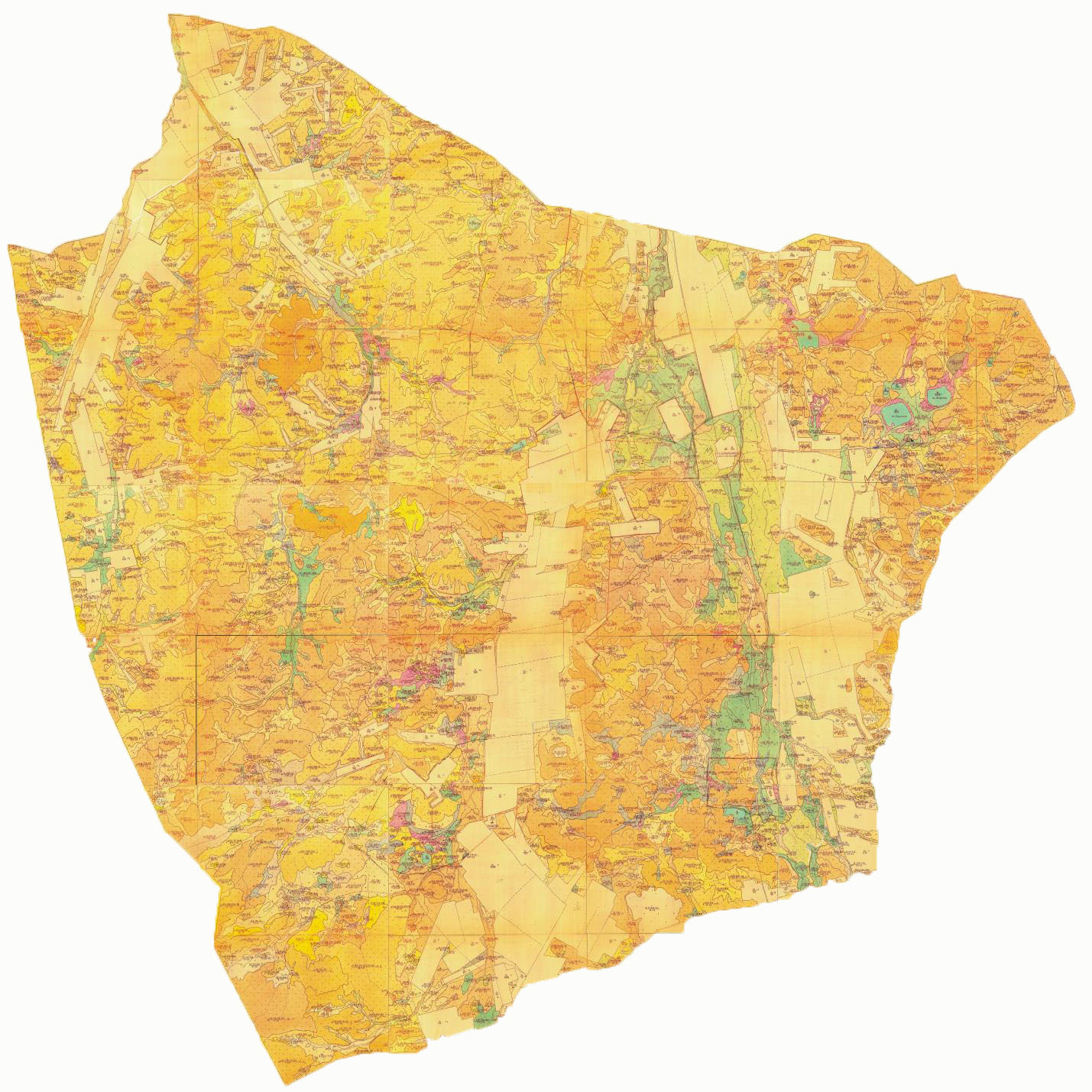  Схема пастбищеоборотов на территории Темиршинского сельского округа Каркаралинского района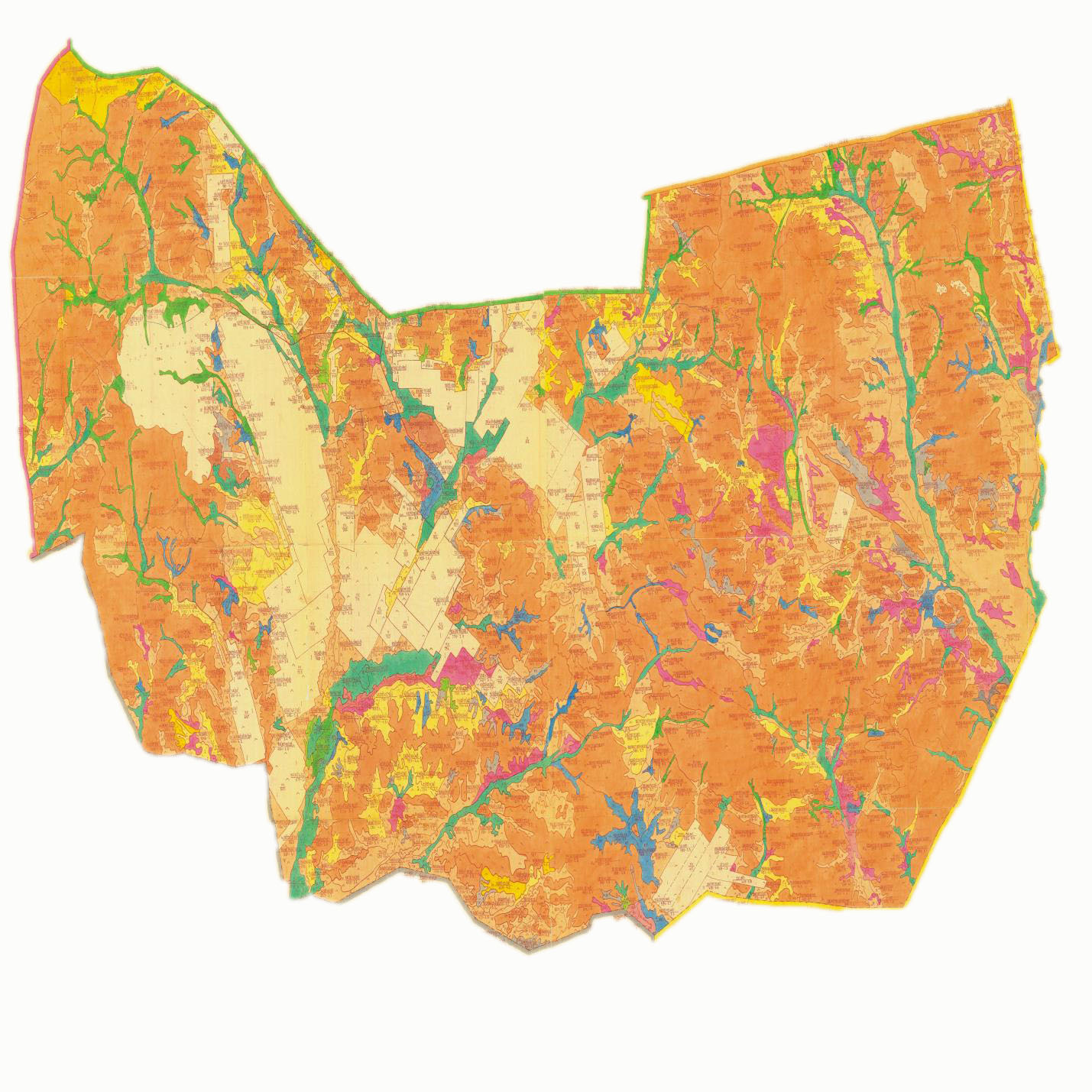  Схема пастбищеоборотов на территории Томарского сельского округа Каркаралинского района 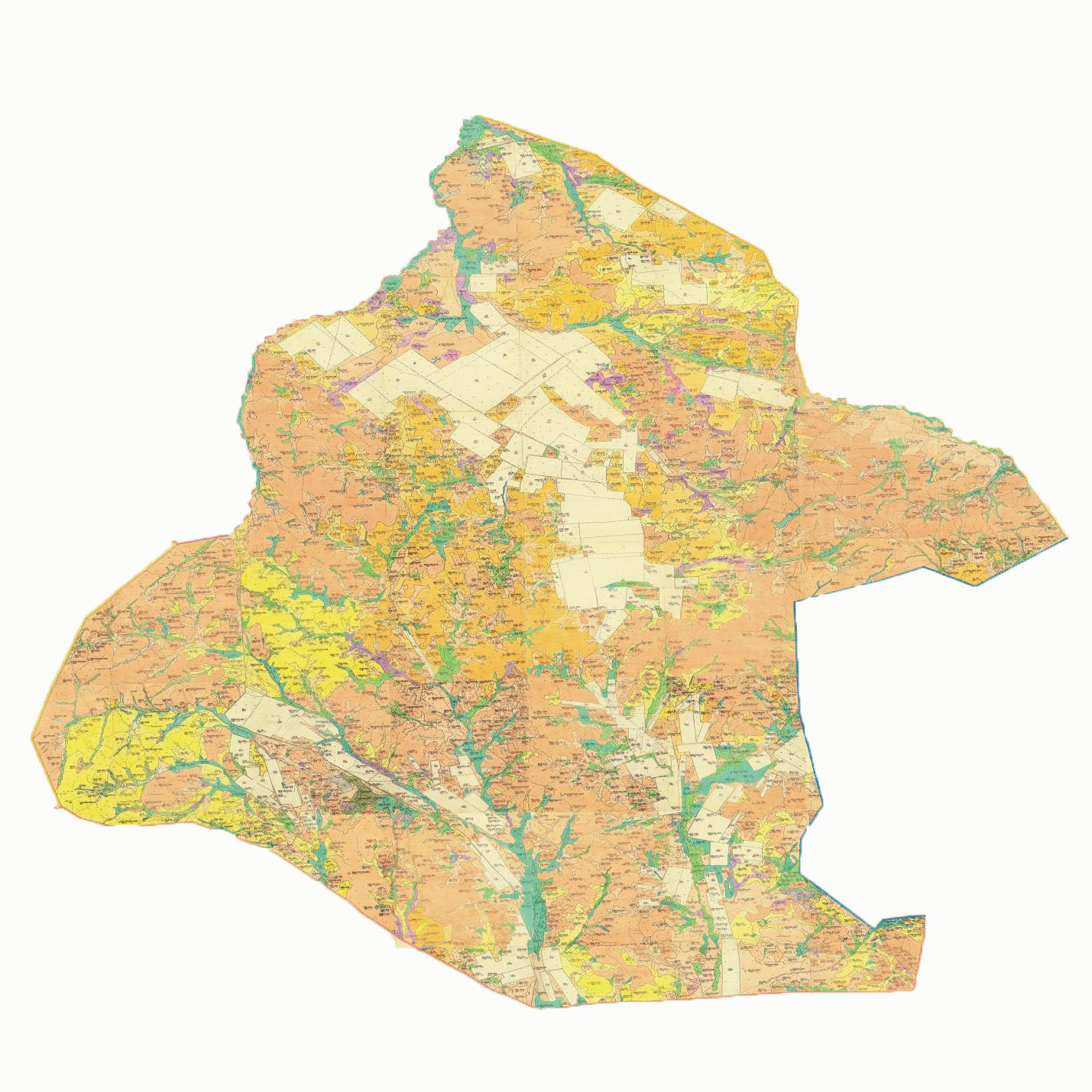  Схема пастбищеоборотов на территории Нуркен Абдировского сельского округа Каркаралинского района 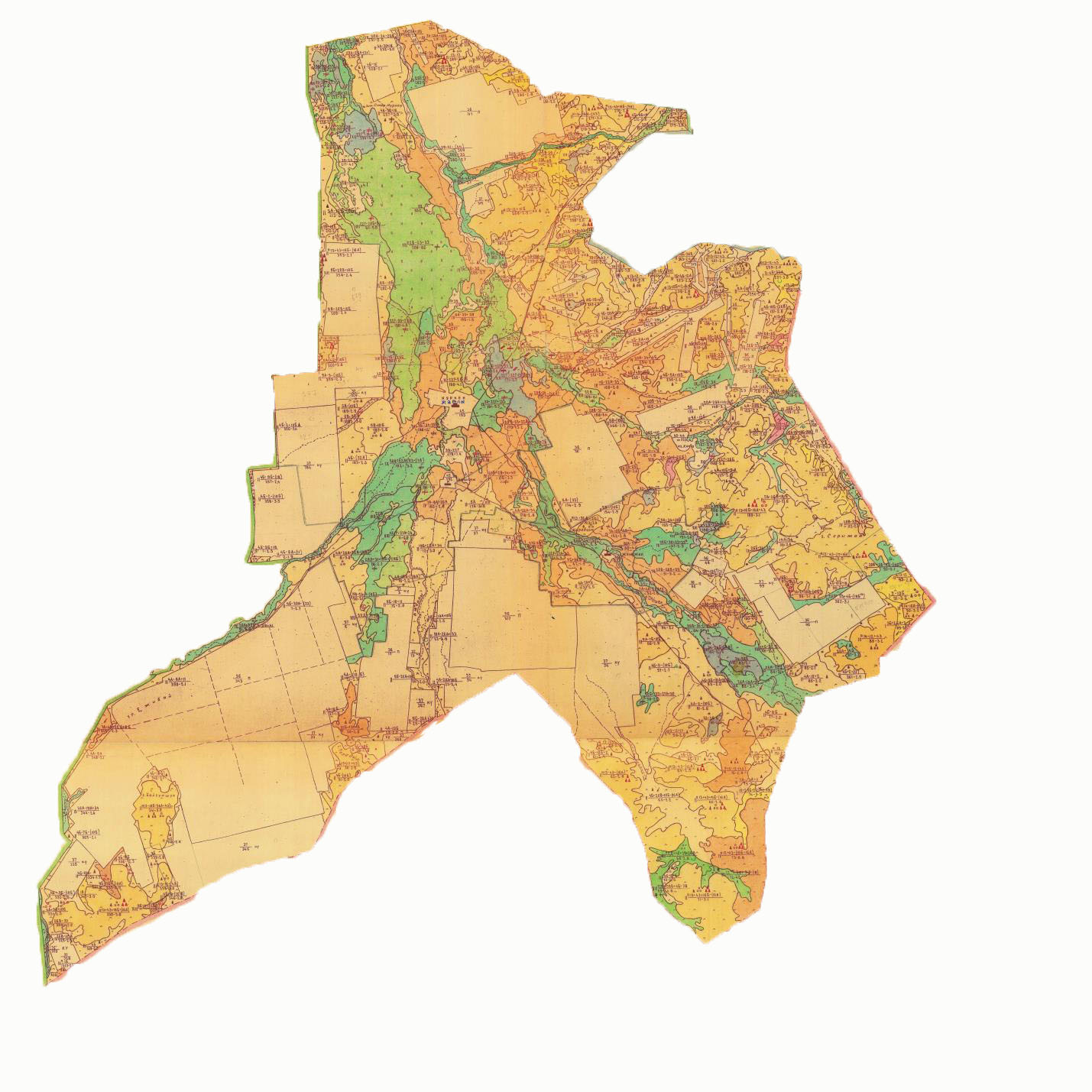  Схема пастбищеоборотов на территории Бахтинского сельского округа Каркаралинского района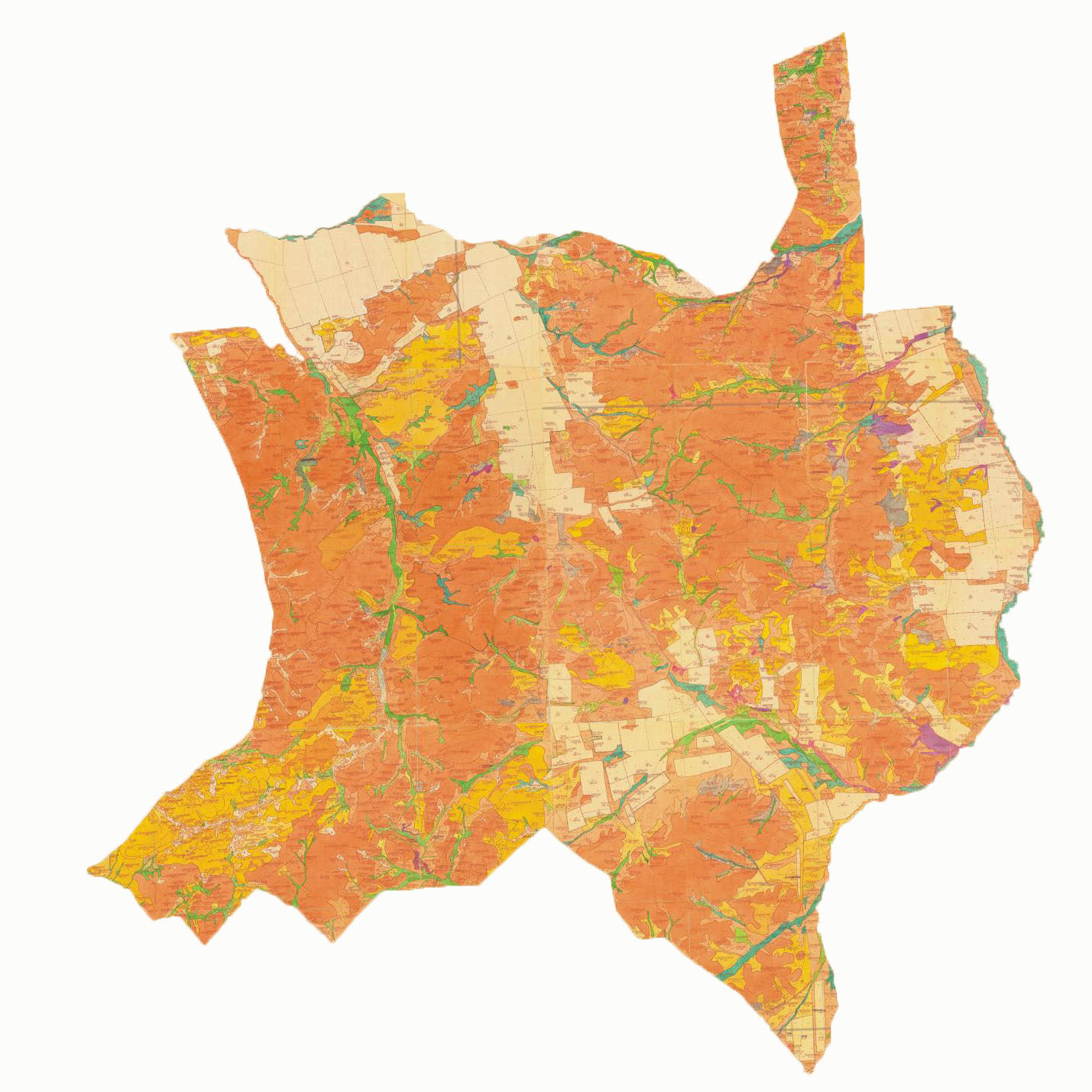  Схема пастбищеоборотов на территории Кайнарбулакского сельского округа Каркаралинского района 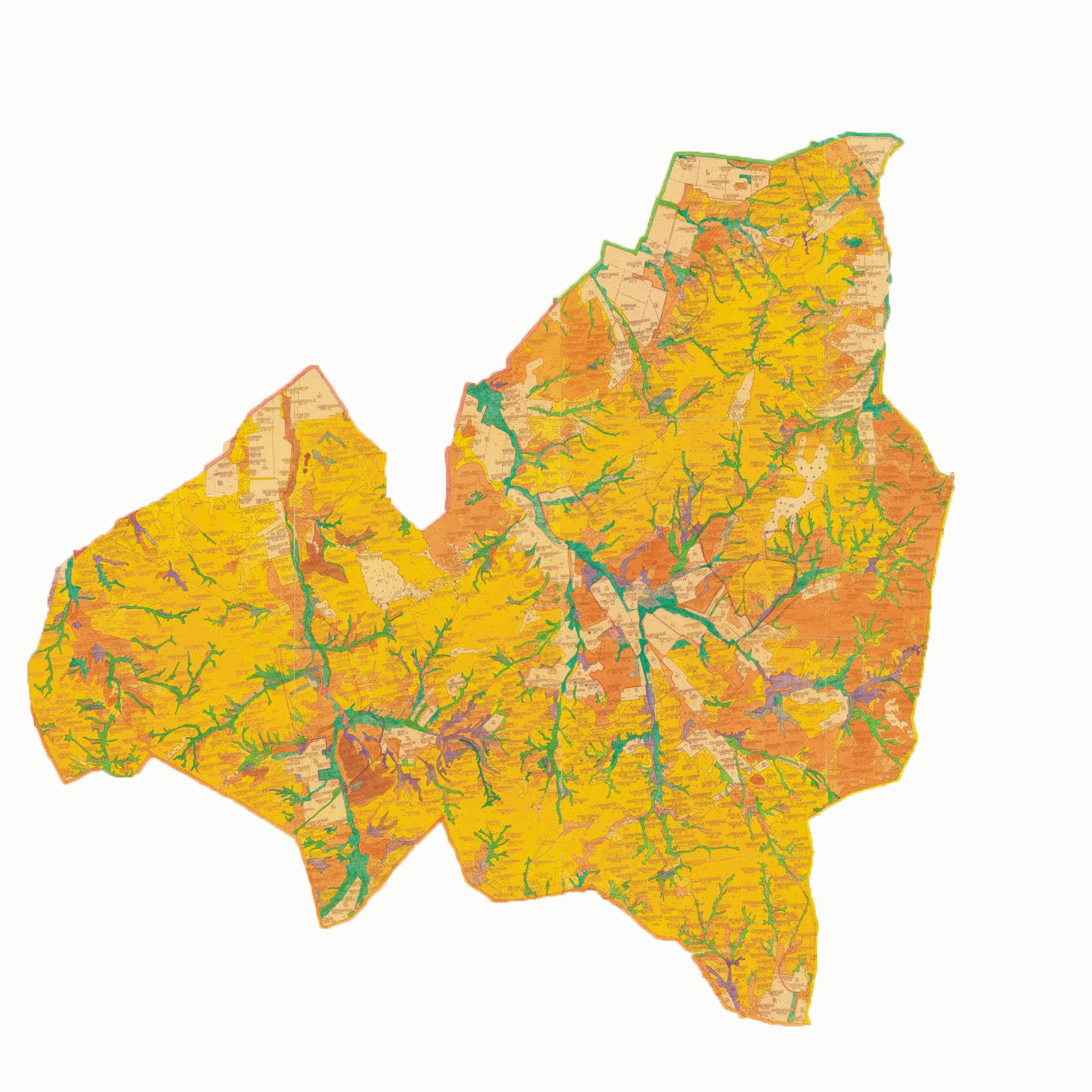  Схема пастбищеоборотов на территории Ынталинского сельского округа Каркаралинского района 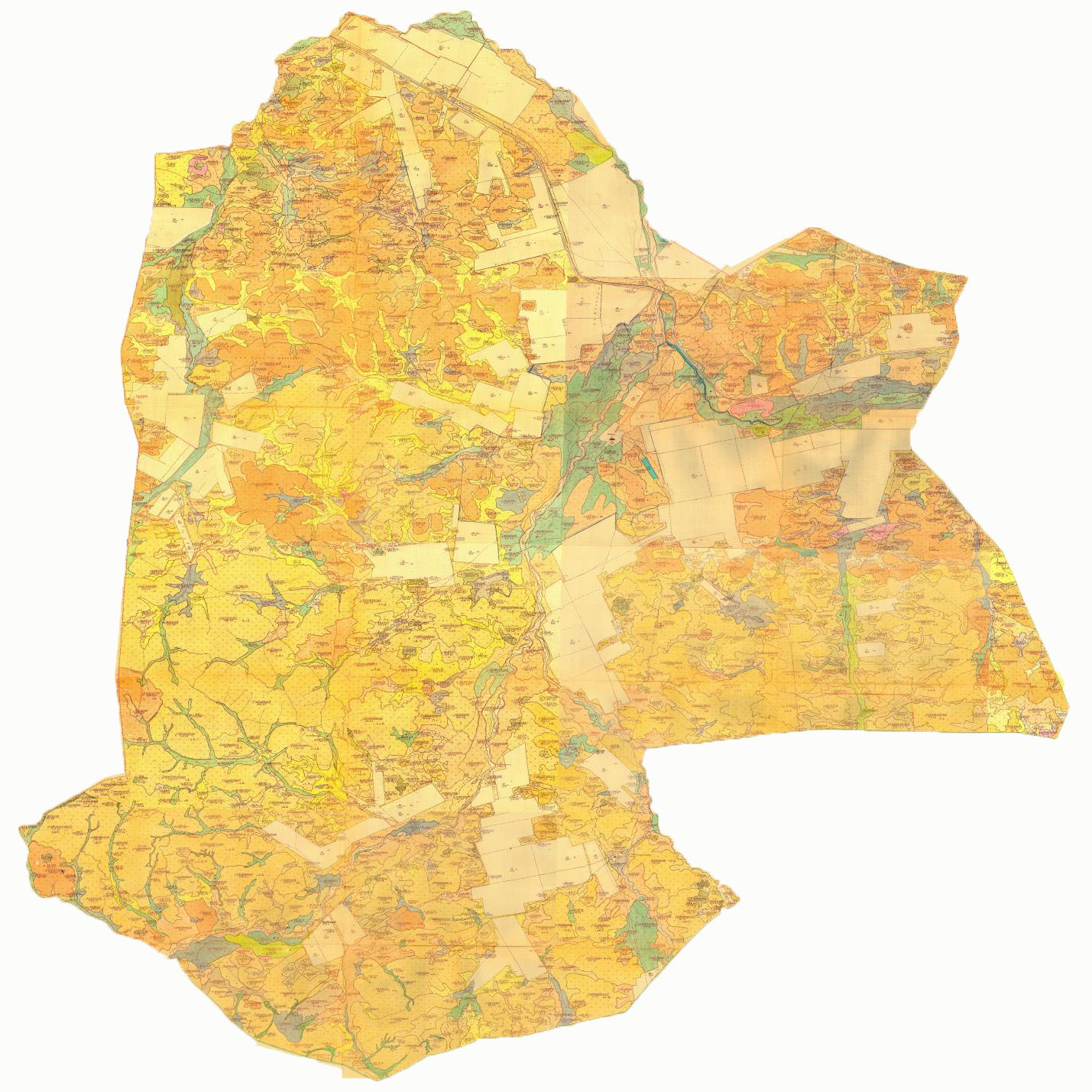  Схема пастбищеоборотов на территории Угарского сельского округа Каркаралинского района 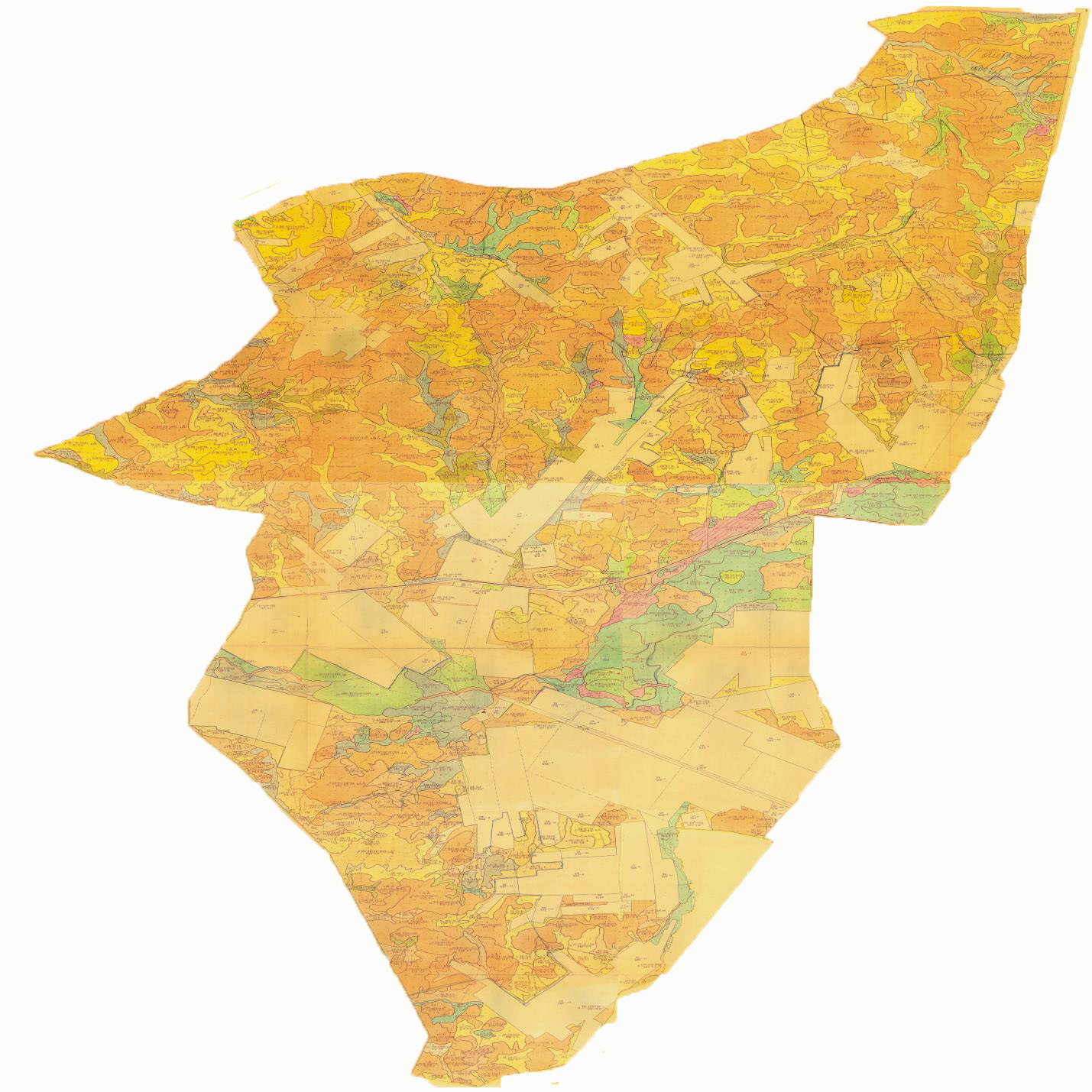  Схема пастбищеоборотов на территории Шарыктинского сельского округа Каркаралинского района 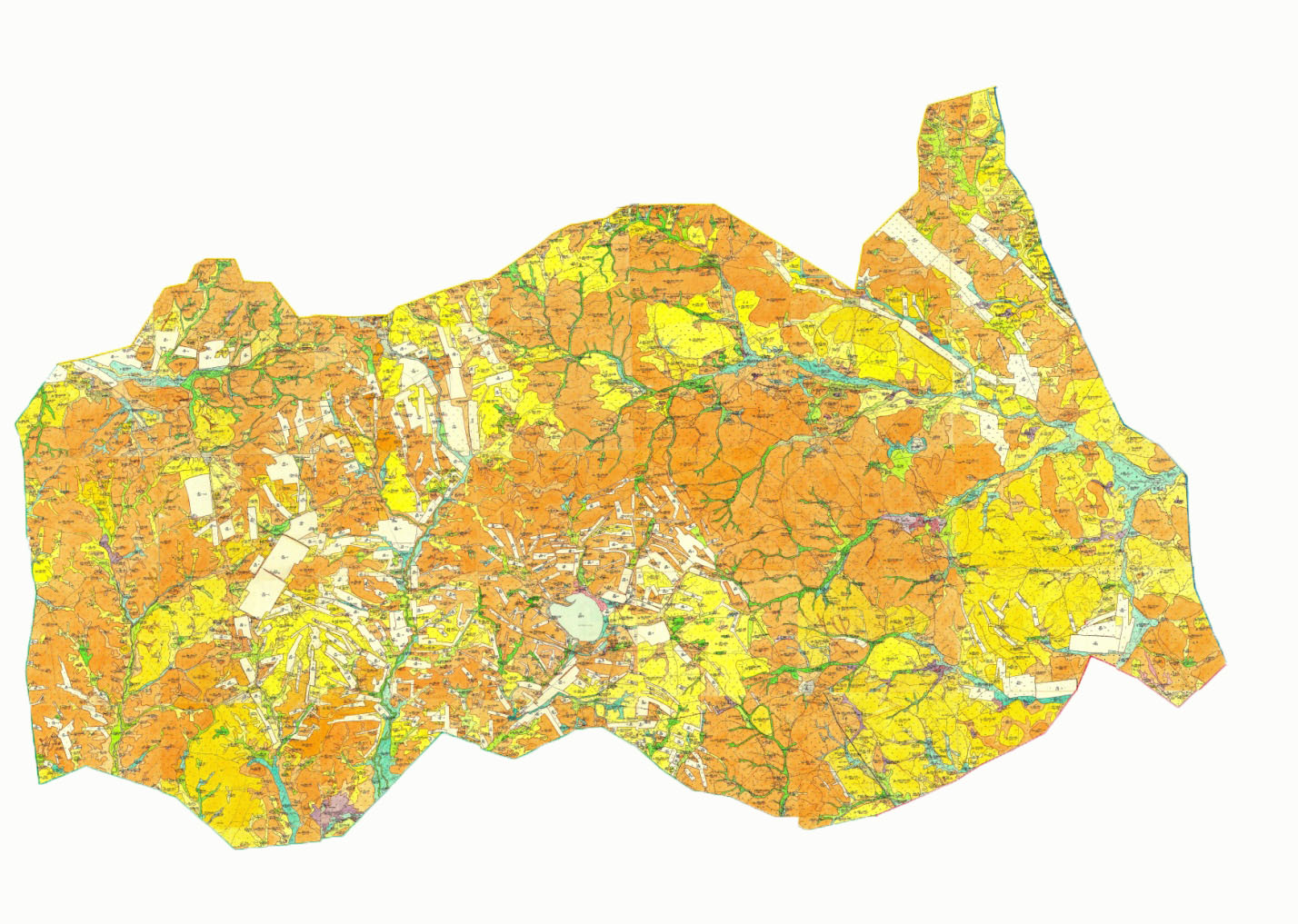 
					© 2012. РГП на ПХВ «Институт законодательства и правовой информации Республики Казахстан» Министерства юстиции Республики Казахстан
				
       Аким района

К. Максутов
Приложение 1
 к постановлению 
акимата Каркаралинского района 
от 08 января 2018 года 
№ 07
Приложение 2
к постановлению 
акимата Каркаралинского района 
от 08 января 2018 года 
№ 07
Приложение 3
к постановлению 
акимата Каркаралинского района 
от 08 января 2018 года 
№ 07
Приложение 4
к постановлению 
акимата Каркаралинского района 
от 08 января 2018 года 
№ 07Приложение 5
 к постановлению
акимата Каркаралинского района
от 08 января 2018 года
№ 07Приложение 6
к постановлению 
акимата Каркаралинского района 
от 08 января 2018 года 
№ 07
Приложение 7
к постановлению 
акимата Каркаралинского района 
от 08 января 2018 года 
№ 07
Приложение 8
к постановлению 
акимата Каркаралинского района 
от 08 января 2018 года 
№ 07
Приложение 9 
к постановлению 
акимата Каркаралинского района 
от 08 января 2018 года 
№ 07
Приложение 10
к постановлению 
акимата Каркаралинского района 
от 08 января 2018 года 
№ 07
Приложение 11
к постановлению 
акимата Каркаралинского района 
от 08 января 2018 года 
№ 07
Приложение 12
к постановлению 
акимата Каркаралинского района 
от 08 января 2018 года 
№ 07
Приложение 13
к постановлению 
акимата Каркаралинского района 
от 08 января 2018 года 
№ 07
Приложение 14
к постановлению 
акимата Каркаралинского района 
от 08 января 2018 года 
№ 07
Приложение 15
к постановлению 
акимата Каркаралинского района 
от 08 января 2018 года 
№ 07
Приложение 16
к постановлению 
акимата Каркаралинского района 
от 08 января 2018 года 
№ 07
Приложение 17
к постановлению 
акимата Каркаралинского района 
от 08 января 2018 года 
№ 07
Приложение 18
к постановлению 
акимата Каркаралинского района 
от 08 января 2018 года 
№ 07
Приложение 19
к постановлению 
акимата Каркаралинского района 
от 08 января 2018 года 
№ 07
Приложение 20
 к постановлению 
акимата Каркаралинского района 
от 08 января 2018 года 
№ 07
Приложение 21
к постановлению 
акимата Каркаралинского района 
от 08 января 2018 года 
№ 07
Приложение 22
к постановлению 
акимата Каркаралинского района 
от 08 января 2018 года 
№ 07
